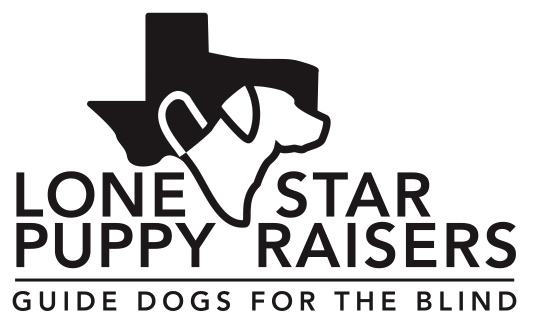 Puppy Sitter Checklist                                       Puppy’s Name:ID#:Breed/Sex:Age:Puppy camp Dates: (drop off, pick up)Puppy Raiser’s Name:Contact information: (location & phone while away) Email:Sitters: Please let raiser know something about their pup while away, with at least 1 happy message.Leader’s name:Phone:Vet information: (name, address, phone)Feeding Instructions:  Is puppy on special food? _____YES  _____NO  Amount per feeding:  _________CUPS            Feeding times:       _________AM _________PM Puppy’s “Typical” Relieving schedule:Medical requirements during stay:Heartgard Date: ____________Frontline Date: ____________Shots Date: ____________Prescribed medicine Instructions (if any):Please work with my puppy on:Behaviors you should know about:Sitter needs:Vet Form: ______        Jacket: _____ID Card: _______          Food: ______Long Line: ______       Gates: _____Tie Downs: _____        Leash: _____Crate: _____               Toys: _____Grooming Equipment: ____________Gentle Leader: ____  Other: ________Puppy Behaviors (discuss each topic with sitter):Freedom – length of time and space:Sleeping – crate? Tie-down? Free in room?Relieving – is puppy house trained?**Please note: A puppy should not be left in the backyard without supervision. If home has an unfenced pool, puppy should be on leash while in the yard.